Please fill in your details below:Your Name/s	………………………………………………………………………...Address	………………………………………………………………………...………………………………………………………………………....…………………………………	Postcode	………………….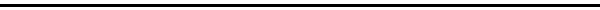 Telephone Number   ……………………………  Mobile    ……………………….E-mail address	  ……………………………………………………….............	Are you:Transplant recipient:	When did you receive your transplant: .........................................	Which organ / tissue: ..............................	Living donor / family member of living donor:	Date of donation: ....................................	Details of donation: .................................Other supporter – thank you for supporting the DFN Your details will be added to our mailing list.All information provided is protected by our Privacy Policy pursuant to the Data Protection Regulations. Please sign below to confirm your agreement to us holding your personal information for membership purposes:Signature/s.............................................................................................................................The £5.00 fee for joining Friends of the DFN can be paid via Paypal or by bank transfer to:Lloyds BankSort code: 30-99-06Account number: 0356 6388 Or alternatively by cheque payable to Donor Family Network sent to the address below.